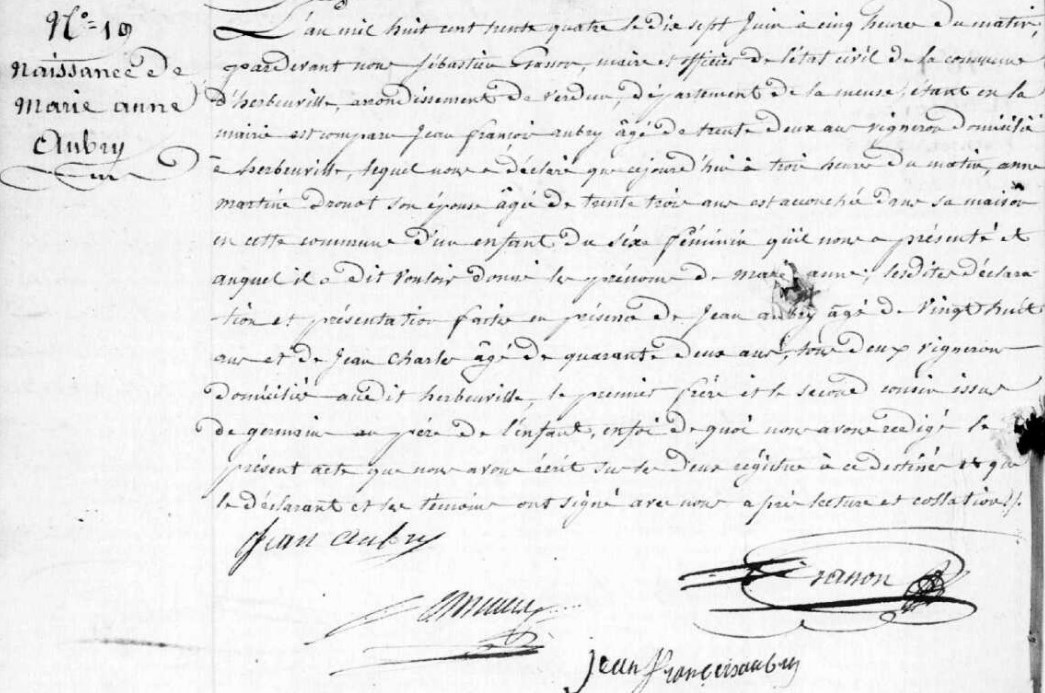 Marie Anne Aubry (Grilliot) Birth RecordSource: archives.meuse.frEtat Civil	1833-1842, Births, Marriages, DeathsImage 69/450